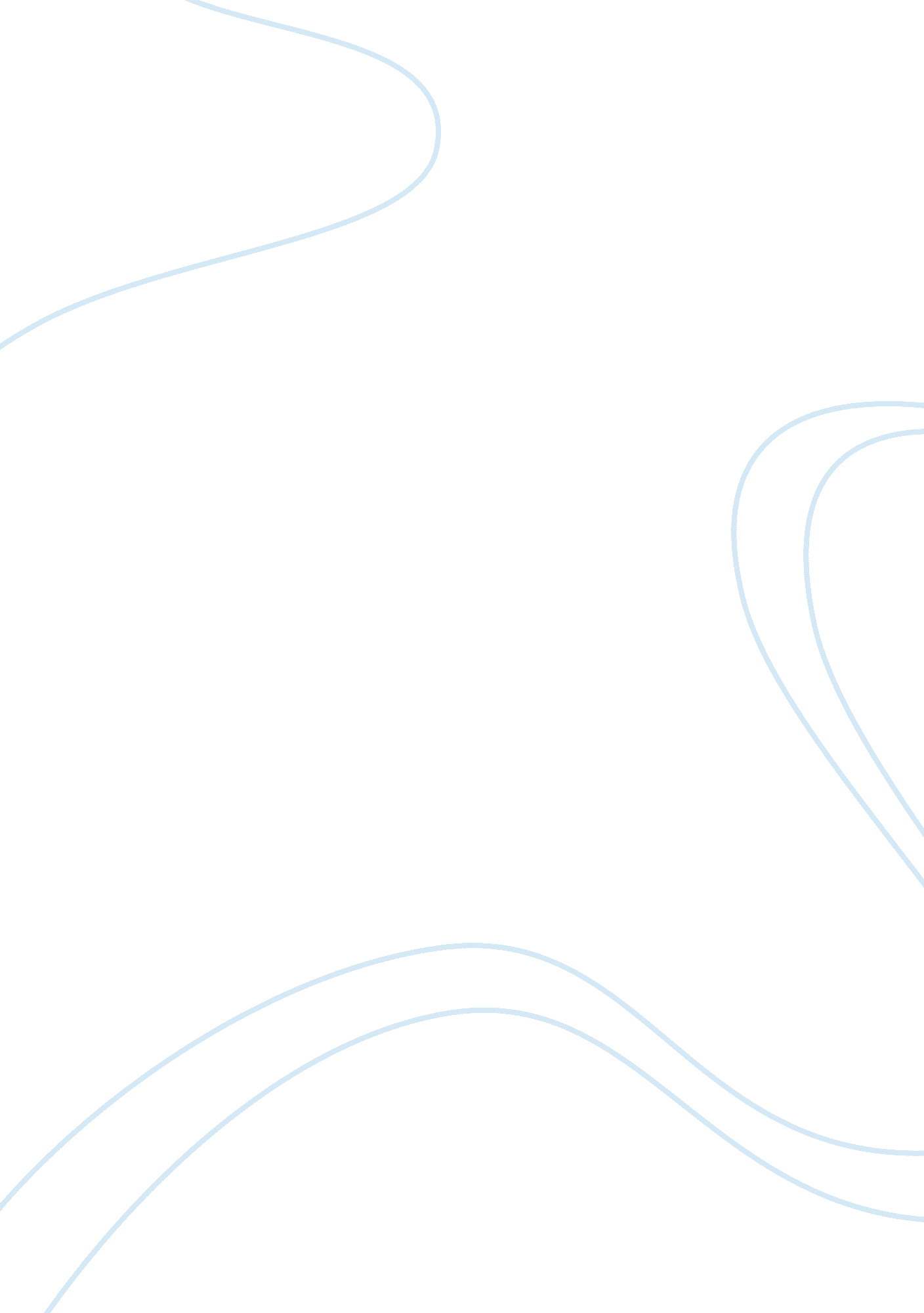 Who is dayani cristal? movie reviews exampleCountries, United States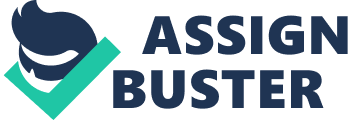 The film Who is Dayani Cristal? Was dubbed as one of the most proactive films to come out in 2014 The film deals with the hazards of immigrating to the United States. The ‘ death in the dessert’ film by Gael Garci and Marc Silver deals with the timeless political debate over the reform in immigration policies in the United States and related issues such as the increasing border security. According to Paley p. 1 the strategy of the film proceeds similar to a detective story divided into three strands. The film was cleverly weaved together because during the first part, a forensic specialist based on Arizona took on a difficult task to search for clues pertaining to the body of a dead migrant whose corpse was found in the dessert near Tucson. The specialist then reenacts a standard method which him and other professionals does countless of times such as indicating the state of decomposition and matching the fingerprints on the database of the federal. In the specific body found, they found a tattoo “ Dayani Cristal” in the chest of the unknown corpse. 
The film became more mysterious because at the second strand of the film, it switches focus on a family from Honduras who was worrying about a father who went off to cross the border into the United States for him to be able to spare his ailing son. It was revealed that the man crossed the border in order to afford health care for his son (Paley p. 1). It was good that the film injected conversations and statement from the man’s family to give the audience a preview of the type of person he was. His relatives mentioned his dreams, the economic situation he was facing that prompted him to make the difficult decision to leave his family in order to give them a better future in the United States. 
The culture portrayed in the film is seen in the strong family ties even within the community. It is seen in the film that not only the family was worrying about the father but also the whole community. The powerful impact of the movie according to Paley p. 1 is that each of the three strands of the film humanizes the immigrants in various manners. In the first strand, it gives an identity to the unknown corpse found in the dessert. The second strand focuses on the background of the person; his family and the community context that all immigrants choose to leave behind. The last strand of the film takes the audience into a journey wherein the danger each of immigrants faces when they travel north. In the end, the movie gives an unpredictable answer to the movie title and what role the name played in connecting all the strands of the film together. 
The movie ended when the Garcia Bernal has successful reached the United States and survived the Arizona dessert. He successfully traced the days and hours which eventually led to the death of the man. The emotional impact of the film began when the family back in Honduras received the news of what happened to the father. They got the body back and buried it, but the emotional impact continues. The questions about the film are that what happens to the other dead bodies found in the dessert? Did their families also receive news about what happned? Because there are so many cases similar to Dayani Cristal. 
Reference: Paley Julia. Who Is Dayani Cristal? A Tale of Death in the Desert. 25 May 2014. 